ФИО учителя: Ладыгина Инна ВалерьевнаНазвание образовательного учреждения: МБОУ СОШ №3Класс: 2Название УМК: 2 класс, Афанасьева О.В., Михеева И.В. “Rainbow English”Тема урока: Глагол to be.Тип урока: урок рефлексии.Цель урока: повторение и закрепление в устной и письменной речи правила использования глагола to be.Задачи урока: повторение и закрепление грамматики, активизация лексического материала, совершенствование навыков чтения и говорения.  Планируемые результаты урока:Предметные: развитие умения активизировать в речи лексический и грамматический запас.Метапредметные: развитие творческого мышления, развитие логического мышления, развитие памяти, смекалки, сообразительности, умение адекватно осознано строить речевое высказывание, умение работать по образцу.Личностные: развитие вежливости, культуры поведения, умения спланировать и согласованно выполнять совместную деятельность, умения слушать собеседника и вести диалог.Форма работы: индивидуальная, фронтальнаяРесурсы: учебники, компьютер, компьютерная презентация, интернет – платформа ZOOM, веб-камера, микрофон.Технологическая карта:Список литературы: УМК, 2 класс, Афанасьева О.В., Михеева И.В. “Rainbow English”Этапы урокаДеятельность учителяДеятельность обучающихсяИспользуемые ресурсыОрганизационный моментПриветствует учеников, создает атмосферу иноязычного общения, используя мультимедийную презентацию.-Good morning, children! I’m glad to see you.  How are you? Nice to meet you!Приветствуют учителя, отвечают на вопросы, включаются в речевую деятельность.Фонетическая зарядкаНачнем наш урок с фонетической зарядки: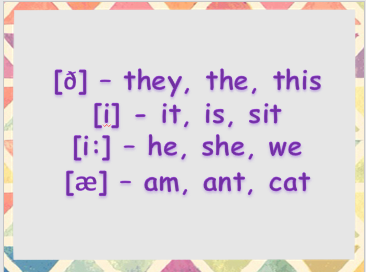 Дети повторяют хором и индивидуально.Целеполагание, постановка проблемыЧтобы определить тему и цель нашего урока посмотрите пожалуйста на доску.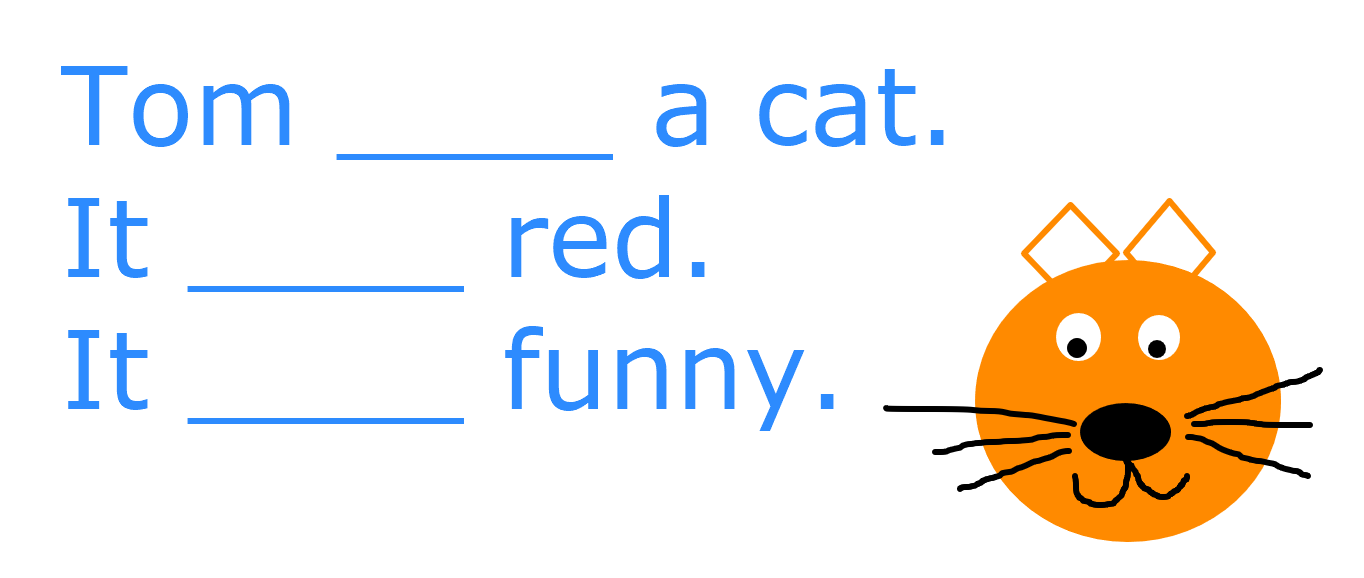 Кто может заполнить пропуски в этих предложениях?Правильно, тут не хватало глагола is. А is это одна из форм какого глагола?Какие еще формы есть у этого глагола в настоящем времени?Как вы думаете какими будут тема и цель нашего урока?Один из учеников заполняет пропуски на доске. Глагола to be.Am, are.Тема урока: глагол to be.Цель: повторение и отработка правила.Актуализация знаний, развитие речевых навыковВы правильно определили тему и цель урока. Давайте начнем с повторения правила.Посмотрите на слайд, чтобы еще раз вспомнить, какие три формы есть у глагола to be в настоящем времени.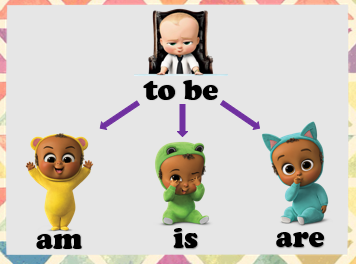 Выбор формы глагола зависит от лица и числа подлежащего. То есть от местоимения, которым оно выражено, или которым его можно заменить.Сейчас посмотрите на экран. https://learningapps.org/display?v=p9mdsc9d222Ваше задача распределить местоимения по группам в зависимости от того, какая форма глагола to be с ними используется.Вы все сделали правильно. А теперь давайте вспомним, материал прошлого урока. Как мы можем спросить у человека, откуда он родом?А как нам ответить на такой вопрос?Хорошо. Сейчас посмотрите на слайд. Вы можете увидеть изображения детей, их имена и места, где они живут. 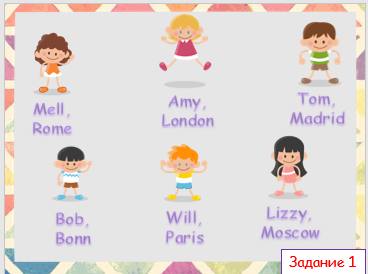 Сейчас поработаете в парах. На прошлом уроке было похожее задание, поэтому откройте учебники на стр. 33 и посмотрите на план ответа. Ваша задача составить диалог по образцу из учебника.Ученики по очереди называют местоимение и говорят в какую из колонок его переместить.Where are you from?I’m from…Учащиеся, которых называет учитель составляют диалоги по образцу.ФизкультминуткаNow let’s relax. Repeat after me.One, two, three, four.Look at the window, look at the door,Look at the ceiling, look at the floor.One, two, three, four.Выполняют движения и проговаривают. Смена динамических поз. Переключение внимания, релаксация.Закрепление материалаЧтобы правильно использовать глагол to be, нужно уметь быстро любое словосочетание или слово заменить местоимением. Давайте потренируемся. Посмотрите на слайд, вы можете увидеть изображения людей, животных и предметов. Ваша задача правильно назвать картинку местоимением.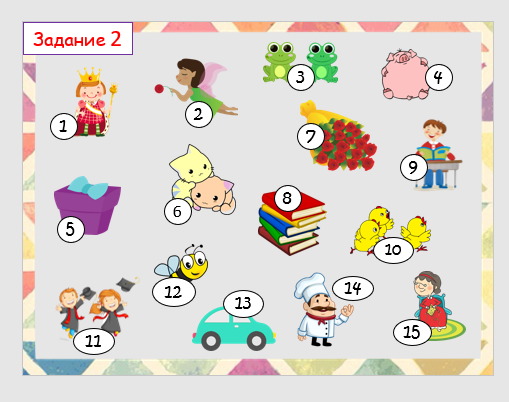 А теперь давайте составим предложения с теми предметами, которые даныв единственном числе.Кто помнит, как сказать по-английски «Это кошка»?Сейчас вам нужно найти и назвать все предметы в ед.ч.Дети по очереди выполняют задание.It is a cat.Учащиеся находят предметы и составляют предложения.Рефлексия    Ответьте на следующие вопросы.Был урок полезным для вас? Какую цель мы ставили в начале урока?Как думаете, цель урока достигнута?Что вам больше всего понравилось?Что у вас получилось лучше всего?А сейчас посмотрите на слайд, тут вы видите ваше домашнее задание. Такую же картинку я прикреплю в электронный дневник, чтобы вы могли ее скачать и распечатать. Ваша задача заполнить пропуски в предложениях тремя формами глагола to be, и раскрасить картинку в соответствии с цветовой схемой.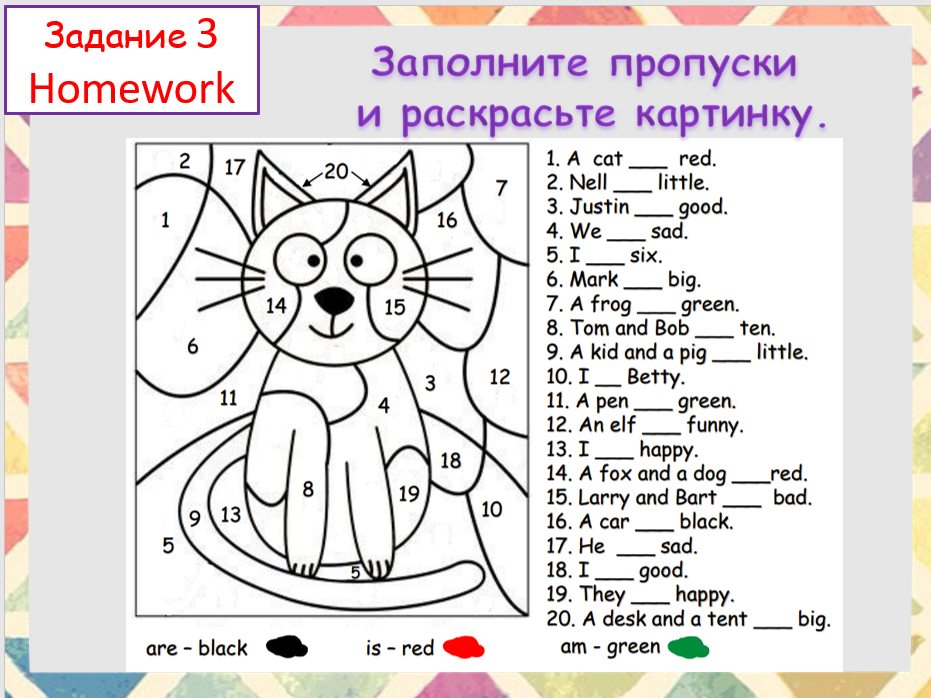 Если есть вопросы по уроку или домашней работе, можете их задать.Thank you for the lesson. Goodbye.Отвечают на вопросы учителя, анализируют работу на уроке, подводят итог, записывают домашнее задание, задают вопросы.